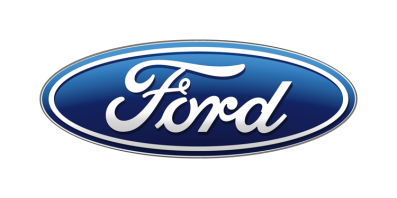 Tisková zprávaPro okamžité použitíNa Festivalu rychlosti se představí silniční Ford GT, závodní Mustang GT4 i další modely značky FordFord GT poprvé předvede svůj výkon a dynamiku v goodwoodském závodu do vrchu. Za jeho volant usednou jezdci týmu Ford Chip Ganassi Racing V evropské premiéře se na 1,9 km dlouhé trati představí také závodní Ford Mustang GT4 Drifter Vaughn Gittin jr. se do Goodwoodu vrací i se svým speciálem Mustang RTR o výkonu přes 550 kW V Goodwoodu bude poprvé k vidění nový Ford S-MAX ST-Line/V Praze, 29. června 2017/ – Na Festivalu rychlosti 2017 v britském Goodwoodu se představí silniční provedení supersportovního vozu Ford GT, ale také závodní Ford Mustang GT4 a další sportovní modely značky Ford.Piloti Billy Johnson, Andy Priaulx a Harry Tincknell z týmu Ford Chip Ganassi Racing vyrazí s Fordem GT na 1,9 km dlouhou trať goodwoodského závodu do vrchu. Všichni tři se letos zúčastnili vytrvalostního závodu 24 hodin Le Mans, kde závodní Ford GT se startovním číslem 67 v dramatickém závěru vybojoval druhé místo ve třídě GTE Pro. Silniční Ford GT se pyšní odlehčenou konstrukcí z kompozitu vyztuženého uhlíkovými vlákny, aktivní aerodynamikou a motorem 3.5 V6 EcoBoost, který v americké specifikaci dosahuje nejvyššího výkonu 482 kW a točivého momentu 748 Nm. S nejvyšší rychlostí 348 km/h se jedná o nejrychlejší sériově vyráběný vůz v historii Fordu. Billy Johnson bude v Goodwoodu řídit rovněž závodní Ford Mustang GT4. Chybět nebude ani šampion jízdy řízeným smykem Vaughn Gittin jr. Se svým speciálem Mustang RTR se zúčastní prvního drifterského klání v historii Festivalu rychlosti.  Návštěvníci goodwoodské expozice Fordu si budou moci naživo prohlédnout mimo jiné novou generaci Fordu Fiesta, který je v Británii nejprodávanějším osobním automobilem. Výstavní premiéru bude mít v Goodwoodu nový S-MAX ST-Line. Podobně jako dosavadní modely ST-Line se vyznačuje sadou exteriérových sportovních doplňků, střešním spoilerem, speciálním designem 18“ kol z lehké slitiny a černými detaily karoserie. Sedadla, dveřní výplně, středovou konzolu, manžetu řadicí páky, koberce i perforovaný kožený volant zdobí exkluzivní červené prošívání. Atmosféru dotvářejí hliníkové pedály, černý potah stropu a prahové lišty ST-Line. V nabídce motorizací pro S-MAX ST-Line nebude chybět zážehový motor 2.0 EcoBoost o výkonu 176 kW ani dvěma turbodmychadly přeplňovaný vznětový agregát 2.0 TDCi 154 kW. Varianty motoru 2.0 TDCi o výkonu 110 a 132 kW bude možné na přání kombinovat s inteligentním pohonem všech kol. Třípodlažní expozice Fordu nabídne vynikající výhled na areál goodwoodského panství, v němž se Festival rychlosti koná. Návštěvníci si budou moci vyzkoušet „skok odvahy“ do airbagu z výšky 4,5 m. Osmkrát denně na stánku Fordu vystoupí skupina parkurových sportovců, aby na devět metrů vysoké platformě předvedla své akrobatické kousky. Úspěšné partnerství Fordu s týmem Sky připomene cyklistický simulátor a připraveny budou i další zajímavé atrakce včetně závodníka z kostek LEGO v životní velikosti. Poznámky:Zájemcům o závodní Mustang GT4 je k dispozici Sean Mason ze společnosti Multimatic Motorsports Inc., smason@multimatic.comPřímý přenos z Festivalu rychlosti v Goodwoodu lze sledovat od středy 28. června do neděle 2. července 18:30 na www.youtube.com/user/GoodwoodTVKontakty:Kontakty:Kontakty:Martin LinhartKateřina NováčkováAnna Burešovátel./fax: +420 234 650 180 /+420 234 650 147tel./fax:+420 234 124 112 /+420 234 124 120tel./fax:+420 234 650 112 /+420 234 650 147mlinhart@ford.com katerina.novackova@amic.cz aburesov@ford.com anna.buresova@amic.cz